Муниципальное бюджетное общеобразовательное учреждение «Средняя общеобразовательная школа № 3 с углубленным изучением отдельных предметов»Классный час на тему: «Морское путешествие в страну знаний»                                                                          Дата проведения: 01.09.2021                                                                          Разработал учитель 4 «В» класса                                                                          Сазонова Елена НиколаевнаБугульма, 2021Цель: поддержать у детей праздничное настроение от встречи со школой; создать настрой на учебную деятельность.Оборудование: празднично украшенный класс, карта Океана Знаний; основание корабля с мачтами, но без парусов; паруса с именами детей, макет «Дерева желаний», листики дерева, письма с поздравлениями (приложение), видеопоздравление от родителей.Ход классного часа:Звенит звонок, сентябрь пришёл,
Вновь распахнулись двери школ.
И я вам рассказать готова,
Чему учиться будем снова.
Путь этот цветами не выстлан,
Тернисты его рубежи.Но в классе сидит любопытство,
Которому в будущем жить!
- Дорогие мои четвероклассники! Мы вновь отправляемся по дороге знаний! Поздравляю вас с началом НОВОГО УЧЕБНОГО ГОДА!-Опять за окнами сентябрь и класс наш, как большой корабль под названием 4-В, готов уж отправиться в плаванье. На этом корабле мы с вами будем целый год бороздить океан Знаний. Желаю всем вам в этом учебном году:Побед, открытий замечательных,
Событий ярких, увлекательных.
Просторы знаний покорять
И на "отлично" курс держать! Давайте по трапу поднимемся на борт нашего корабля.Посмотрите, нас приветствуют дельфины. Они нам дадут вам советы для успешного плавания:1. Утром рано просыпайся,
Хорошенько умывайся,
Чтобы в школе не зевать,
Носом парту не клевать.2. Одевайся аккуратно,
Чтоб смотреть было приятно,
Форму сам погладь, проверь -
Ты большой уже теперь.3. Приучай себя к порядку,
Не играй с вещами в прятки,
Каждой книжкой дорожи,
В чистоте портфель держи.4. На уроках не хихикай, 
Стул туда-сюда не двигай,
Педагога уважай
И соседу не мешай.5. Не дразнись, не зазнавайся, 
В школе всем помочь старайся,
Зря не хмурься, будь смелей,
И найдёшь себе друзей.6. Вот и все наши советы,
Их мудрей и проще нету,
Ты, дружок, их не забудь.
В Океан Знаний держишь путь! - Настоящие моряки, отправляясь в плавание, берут с собой провиант, запас воды, карты и разные навигационные приборы. А с чем вы отправитесь в плавание по океану Знаний?- Итак, команда в сборе, всё необходимое для путешествия готово. Кто же вас поведёт за собой по океану Знаний? (учитель)- Правильно, учитель стоит у штурвала и ведёт корабль по заданному курсу.-Дорогие мои, вы будете каждый день получать подарки. Но это не конфеты, не игрушки, это ЗНАНИЯ.- Наш корабль будет быстрее и успешнее бороздить океан Знаний, если мы поднимем паруса. А паруса у нас необычные. На них написаны имена участников нашего плавания.Без чего нам никак не обойтись на уроке?С такими качествами вы приобретёте хорошие прочные знания, чтобы быть достойными гражданами своей страны. И когда станете взрослыми, будете приносить своей Родине пользу: добросовестно трудиться. А сейчас вы должны добросовестно учиться.Итак, в путь!!!Перед нами безбрежные просторы океана Знаний. (Карта океана Знаний). Нам предстоит побывать на острове «Поздравительный», в заливе «Логический», проплыть мимо мыса «Героический», бросим якорь в гавани «Отгадай – ка», посетим порт «Музыкальный», зайти в бухту «Желаний».Мы незаметно добрались до острова «Поздравительный». Вам герои сказок разных Поздравленья шлют на праздникВот сейчас мы и узнаем.Что они друзьям желают.Ребята! Я принёс вам письма.  От кого они вы догадайтесь сами. (читают письма). Также с началом учебного года вас поздравляют ваши родители. (Просмотр видеоролика).Далее мы отправляемся в залив "Логический".Здесь вы должны будете ответить на следующие вопросы:Два дачника шли из деревни в город, а навстречу им ещё пять дачников. Сколько дачников шло из деревни в город? (2)Горело 10 свечей. 3 погасли. Сколько свечей осталось? (10)В семье четверо детей: сестёр столько же, сколько братьев. Сколько сестёр в семье? (2)Мама поставила на стол 9 чашек, из них перевернула две чашки. Сколько чашек стало на столе? (9)Летели три страуса. Охотник одного убил. Сколько страусов осталось? (-)В озере плавало 7 лодок. 3 лодки пристали к берегу. Сколько лодок в озере? (7)Во дворе было 10 скамеек. Две из них покрасили. Сколько стало скамеек? (10) У Иванушки - дурачка были три брата и три сестры. Сколько в семье мальчиков? (4)Молодцы, вы отлично справились с заданием и получаете лист желаний. Мы проходим мимо мыса "Героический".Здесь вам необходимо отгадать сказочных героев.Охотник, который ходит на охоту с фотоаппаратом (пёс Шарик)Девочка с голубыми волосами (Мальвина)Воздыхатель Мальвины (Пьеро)Былинный богатырь из города Мурома (Илья Муромец)Сказочная скатерть (Самобранка)Кто тянул репку перед Жучкой? (Внучка)Блудный попугай (Кеша)Сколько козлят у многодетной козы? (7)Девочка, которая растаяла весной (Снегурочка)          10)     Лучший продавец пиявок (Дуремар)11)    Папа, выстругавший себе сына из полена (папа Карло)12)    Он под деревом сидит, добрый доктор …(Айболит)13) Друг малыша, который живёт на крыше(Карлосон)Пора бросить якорь в гавани "Отгадай-ка"Нужная наука, для ума гимнастика,Нас научит думать … (математика).Укрепит мускулатуру всем детишкам … (физкультура).Чтоб найти таланты у вас вокальные,Вам нужны уроки … (музыкальные).Грамотным будет любой ученик,Если он знает … (русский язык).Мастерить, работать с увлечением –Для этого нужно … (трудовое обучение).Хочешь ездить по разным странам,Нужно знать … (язык иностранный).Картины, краски, высокие чувства –Этому учит … (изобразительное искусство).Книжки полюбим, повысим культуруМы на уроках … (литературы).Знать и любить природу научит … (природоведение).Далекое прошлое, древние территории –Это изучает наука … (история).- Какие предметы вами изучались в начальной школе? С какими новыми названиями вы познакомились?Пришло время посетить порт "Музыкальный". Вам необходимо прослушать отрывки из популярных детских песен и назвать название песни или название мультфильма, из которого она взята.- Теперь у каждого из вас есть свой лист желаний. Напишите на нем свои пожелания, чего бы вы хотели достичь в 4 классе или же чего вы ждете от этого учебного года.  Свою фразу можете начать словами: «В 4 классе я….». И не забудьте подписать свое имя и фамилию.  Эти листики мы повесим на дерево, а в конце года на выпускном достанем его и вместе с вами посмотрим, сбылись ли ваши мечты…Вот и подошло к концу наше путешествие по океану Знаний. Впереди вас ждёт много открытий и тайн. Будут рифы и мели, штормы и штиль. Желаю вам ребята не сбиться с пути, добиваться отличных результатов, стараться не огорчать родителей. Вы нам с родителями это обещаете?Каникулы закончились –
Дней отдыхали много…
Друзья опять встречаются
У школьного порога.
Окрепшими, здоровыми,
Вокруг сиянье глаз!
Я поздравляю вас.
Со знаниями новыми!
Удачи, четвертый  класс!!!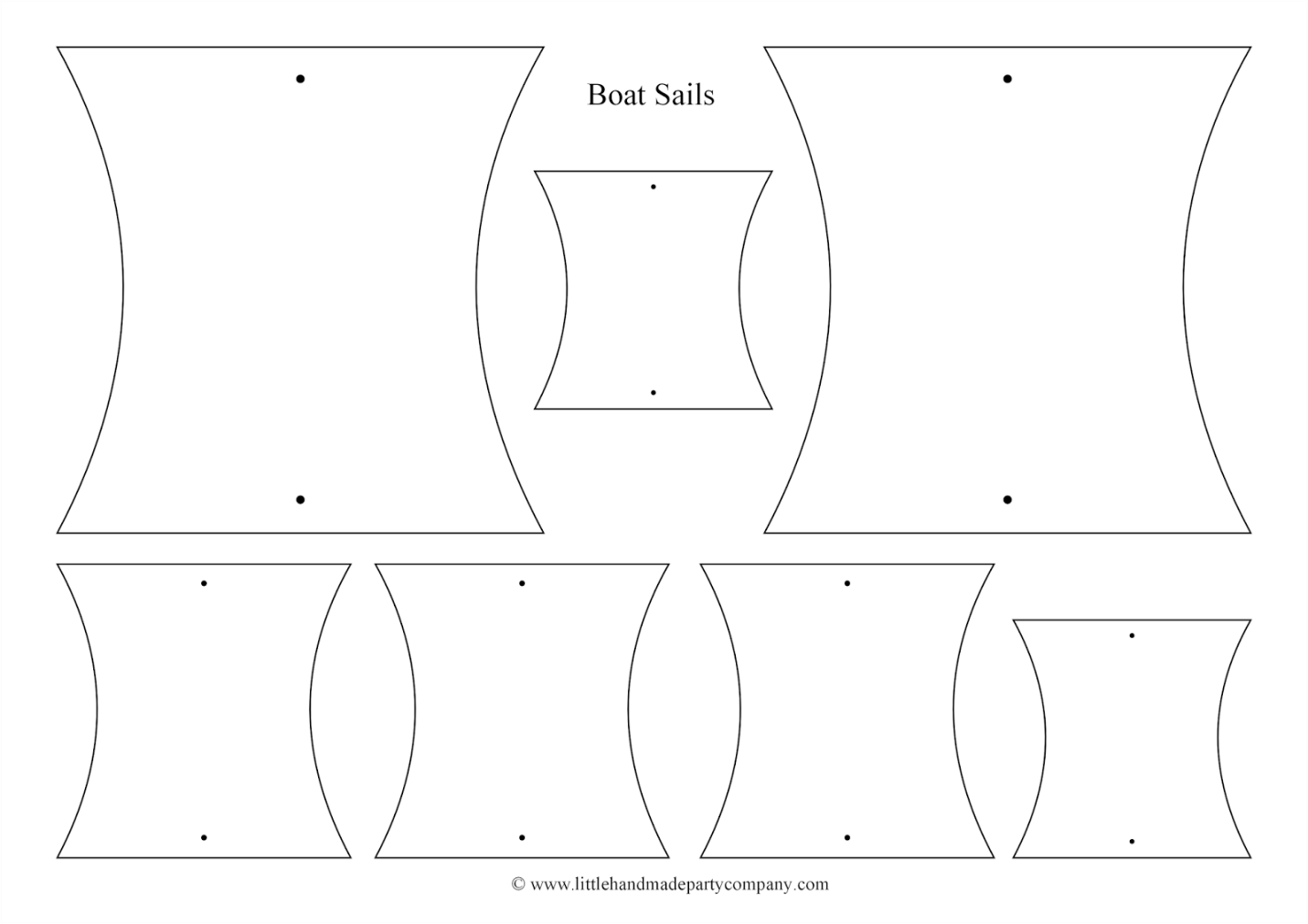 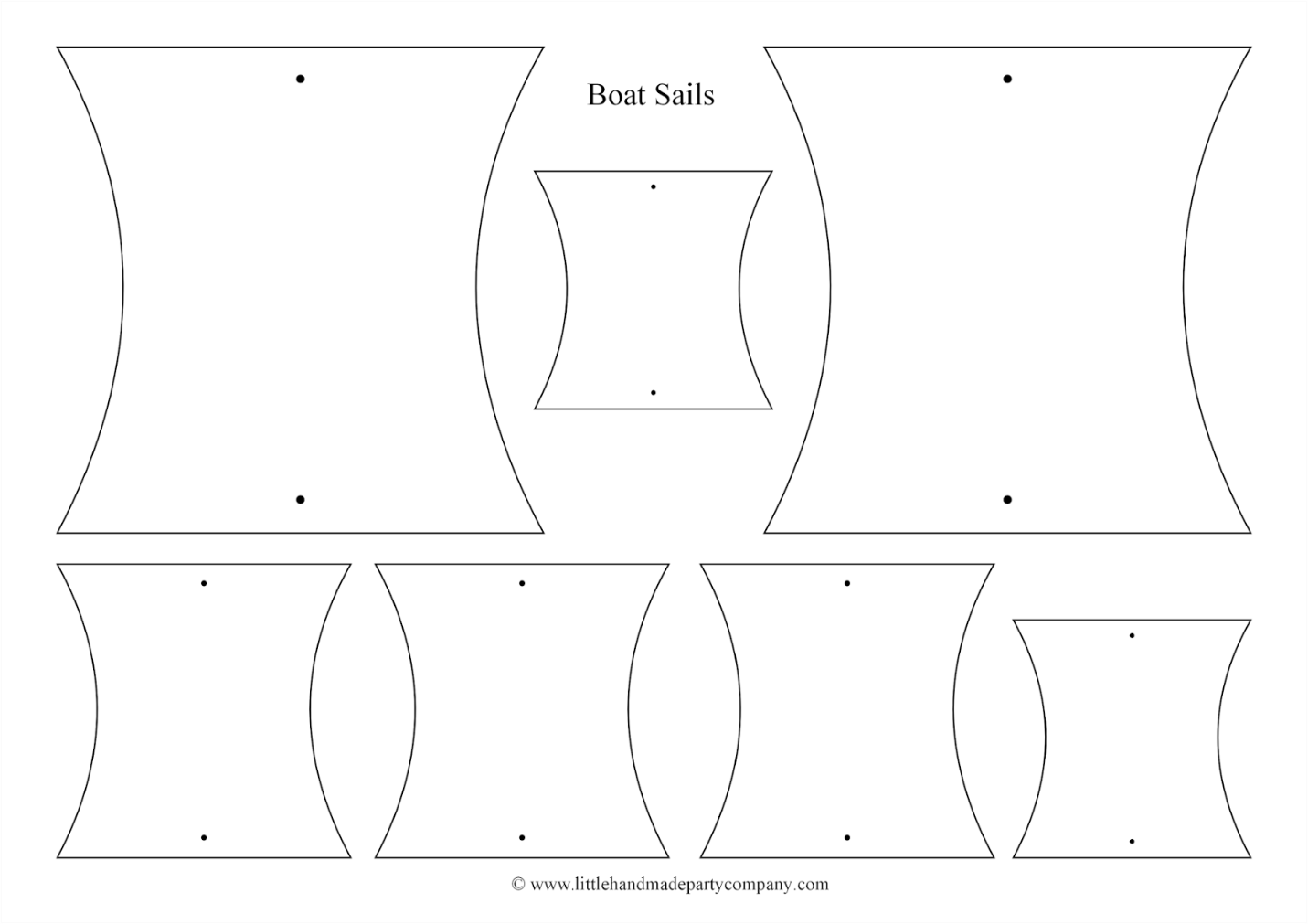 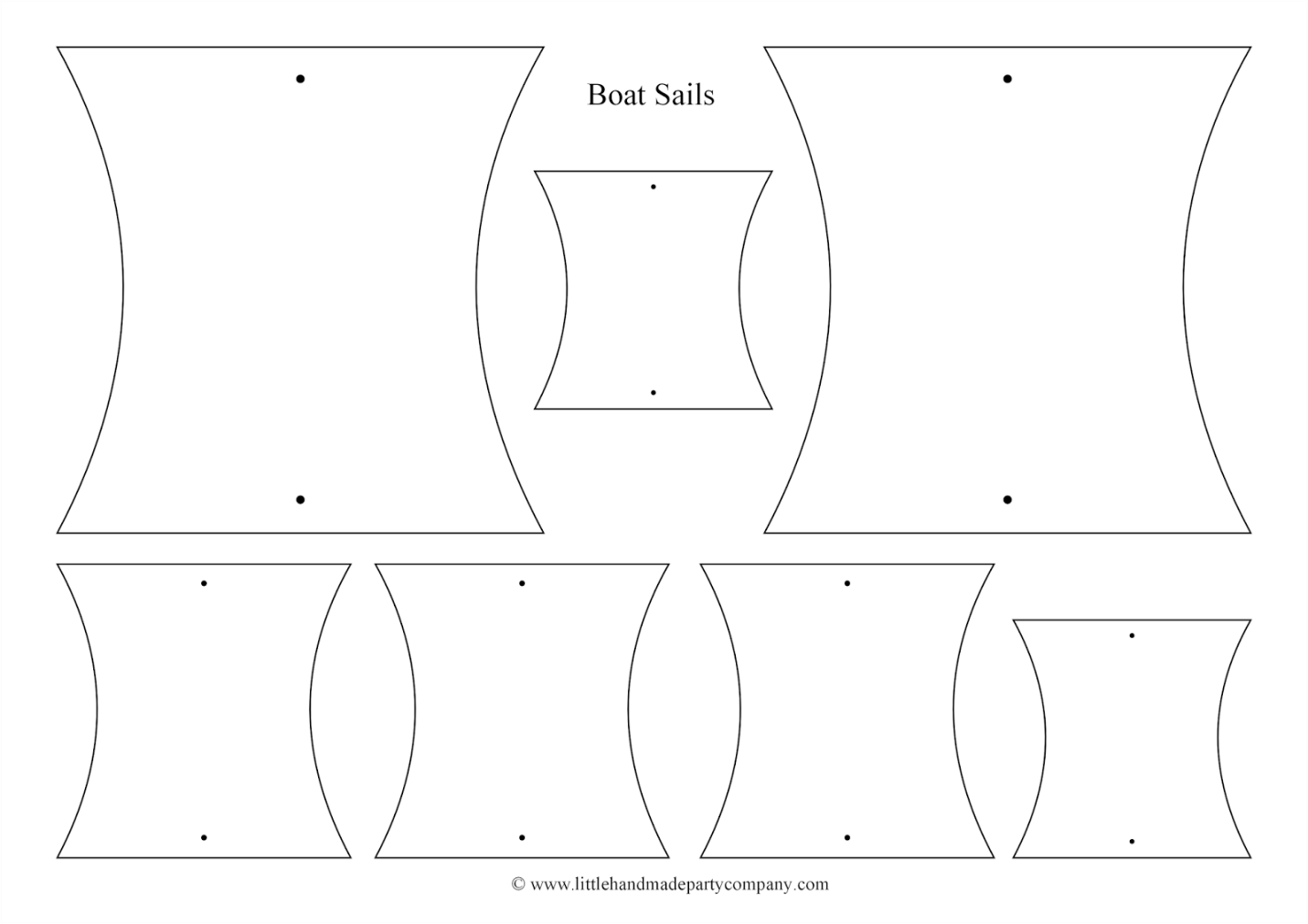 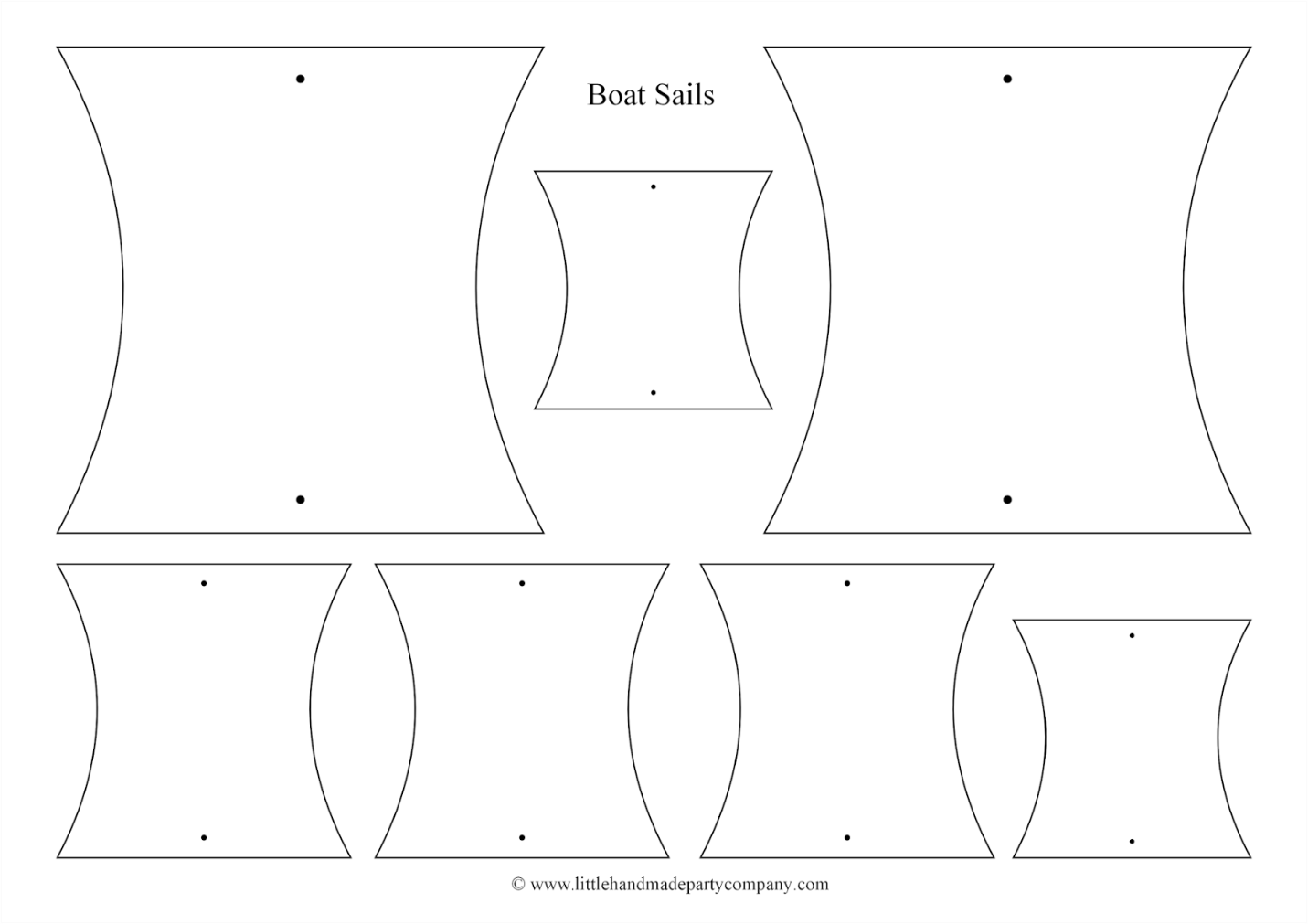 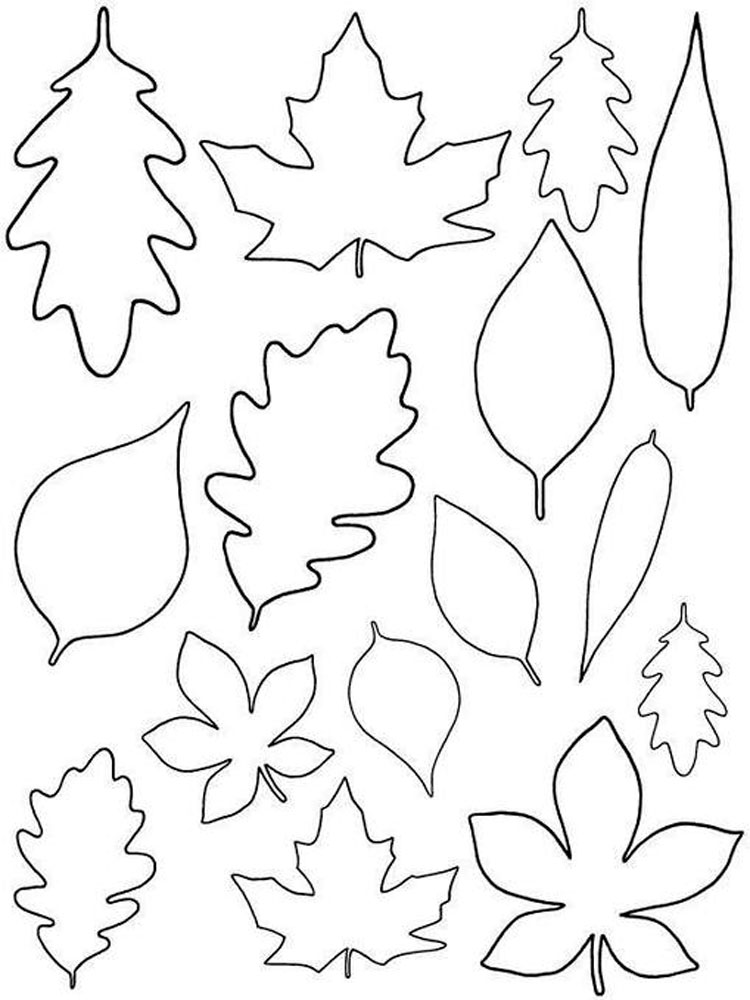 Дорогой друг!Поздравляю тебя с днём знаний! Пусть интересным, познавательным, весёлым и необычным будет каждый урок, пусть ярким, успешным, добрым и запоминающимся будет каждый день, пусть увлекательным, занятным, хорошим и полезным будет каждое дело. Желаю тебе крепких сил, огромного запаса терпения и усидчивости, неугасающего энтузиазма и целеустремлённости на весь этот учебный год.С уважением, МальвинаДорогой друг!Поздравляю тебя с днём знаний! Пусть интересным, познавательным, весёлым и необычным будет каждый урок, пусть ярким, успешным, добрым и запоминающимся будет каждый день, пусть увлекательным, занятным, хорошим и полезным будет каждое дело. Желаю тебе крепких сил, огромного запаса терпения и усидчивости, неугасающего энтузиазма и целеустремлённости на весь этот учебный год.С уважением, Алиса из страны чудесДорогой друг!Поздравляю тебя с днём знаний! Пусть интересным, познавательным, весёлым и необычным будет каждый урок, пусть ярким, успешным, добрым и запоминающимся будет каждый день, пусть увлекательным, занятным, хорошим и полезным будет каждое дело. Желаю тебе крепких сил, огромного запаса терпения и усидчивости, неугасающего энтузиазма и целеустремлённости на весь этот учебный год.С уважением, Белоснежка и семь гномовДорогой друг!Поздравляю тебя с днём знаний! Пусть интересным, познавательным, весёлым и необычным будет каждый урок, пусть ярким, успешным, добрым и запоминающимся будет каждый день, пусть увлекательным, занятным, хорошим и полезным будет каждое дело. Желаю тебе крепких сил, огромного запаса терпения и усидчивости, неугасающего энтузиазма и целеустремлённости на весь этот учебный год.С уважением, НезнайкаДорогой друг!Поздравляю тебя с днём знаний! Пусть интересным, познавательным, весёлым и необычным будет каждый урок, пусть ярким, успешным, добрым и запоминающимся будет каждый день, пусть увлекательным, занятным, хорошим и полезным будет каждое дело. Желаю тебе крепких сил, огромного запаса терпения и усидчивости, неугасающего энтузиазма и целеустремлённости на весь этот учебный год.С уважением, Маша и Медведь